ANEXO 3 – DECLARAÇÃO DO(A) DIRETOR(A) DA ESCOLAÀUniversidade Federal do Sul e Sudeste do Pará (Unifesspa), Pró-Reitoria de Ensino de Graduação (Proeg), Coordenação do Programa Institucional de Bolsas de Iniciação à Docência (PIBID) da Unifesspa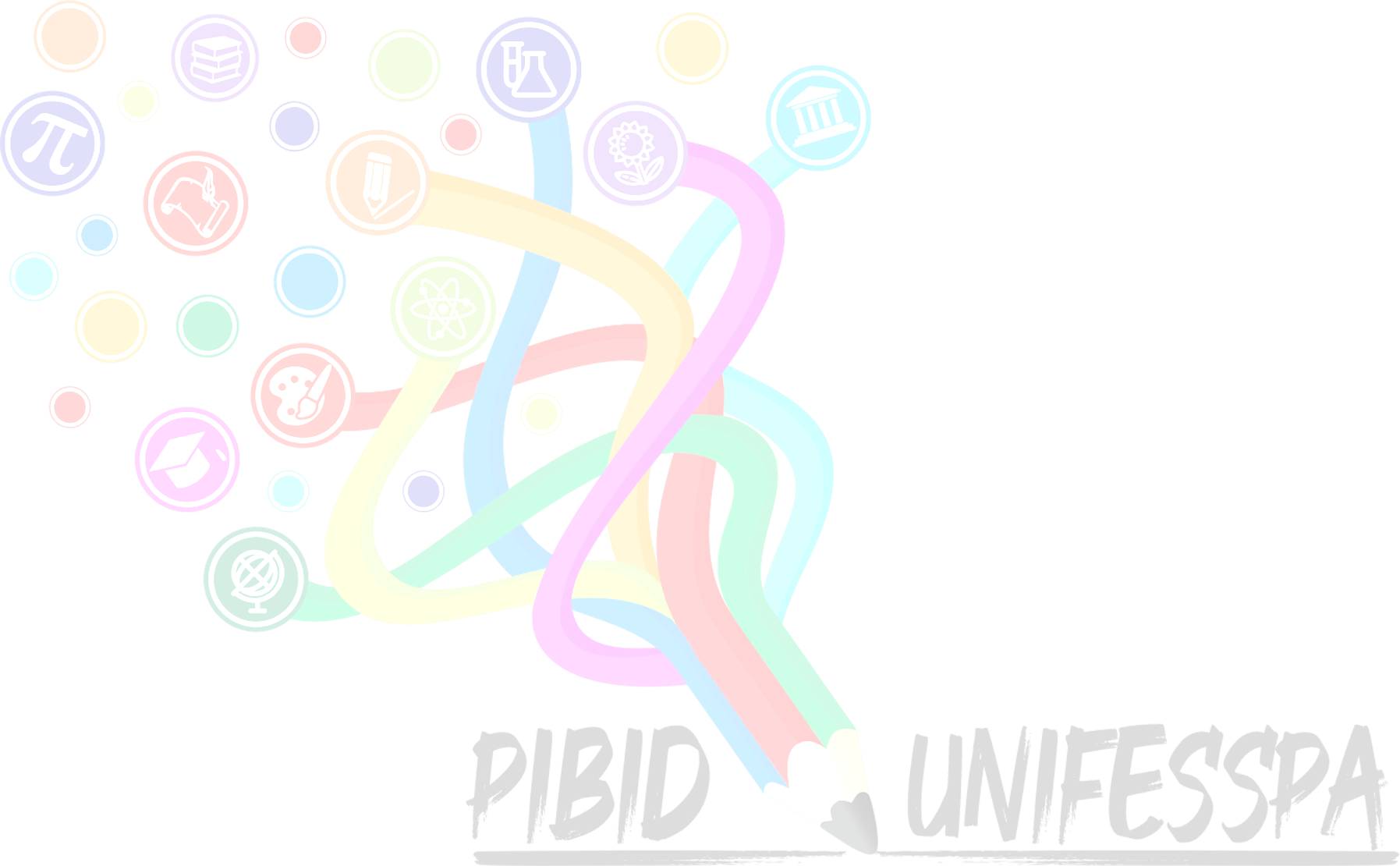 Ref. Inscrição de Professor para bolsa de Supervisão nos Termos do Edital 11/2020 –PIBID/CAPES/UNIFESSPADeclaro para fins de inscrição no processo seletivo para bolsas de supervisão no Subprojeto de 		(área do subprojeto), que o(a) professor(a)			pertence ao quadro docente efetivo da Secretaria	de Educação, Matrícula			_	, está lotado na Escola				, desde _  /    /    , onde ministra a(s) disciplina(s)						.Declaro ainda que o(a) professor(a), atualmente, tem carga horária alocada de       horas mensais de trabalho nesta escola.O referido é verdade e dou fé. 	_, _	de _	de 2021.Assinatura e carimbo do(a) Diretor(a) da Escola